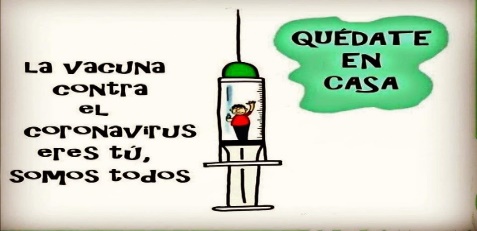                                 Liceo José Victorino Lastarria		      	                                                 Rancagua                           “Formando Técnicos para el mañana”                                   Unidad Técnico-PedagógicaMODULO COCINA CHILENA María Antonieta Rivera Berrios Nombre del alumno: 4 año A gastronomía Guía de aprendizaje formativa Fecha: del 29 de Junio al 03 de julio OA: ELABORA PREPARACIONES DE LA COCINA TRADICIONAL CHILENA, PROPIAS DE LA ZONA NORTE, CENTRO Y SUR DEL PAIS APLICANDO LA HIGIENE Y LOS ESTÁNDADES  DE CALIDAD REQUERIDOSObjetivo clase: observa y ejecuta técnicas para realizar preparación del caldillo de congrio, preparación tradicional del centro de chile, traspasa a ficha técnica  e incorpórala al portafolio que has ido confeccionando Actividades: Presta atención a las preparaciones que te comparto en  youtube: https://youtu.be/CwkBDEeTiLk, https://youtu.be/oEtUUWKtDWM,  ojala tengas la oportunidad o posibilidad de  cocinar, siguiendo las instrucciones del video, en caso de que cocines, puedes dejar las evidencias en fotografías a continuación  de las fichas técnicas, no te olvides redactar utilizando vocabulario técnico. Envía tus evidencias a los correos: antonieta.rivera@liceo-victorinolastarria.cl antonierb11@gmail.comPuedes enviar a cualquiera de estos correos, selecciona unoCALDILLO DE CONGRIO Nombre de la preparación: Nombre de la preparación: Nombre de la preparación: PorciónPorciónT°Fotografía del plato Puntos críticosPuntos críticosPuntos críticosPuntos críticosPuntos críticosPuntos críticosFotografía del plato IngredientesUnidad cantidadcantidadMise en placeProcedimiento1.2.3.4.5.6.7.8.9.10.11-12.Procedimiento1.2.3.4.5.6.7.8.9.10.11-12.Procedimiento1.2.3.4.5.6.7.8.9.10.11-12.Procedimiento1.2.3.4.5.6.7.8.9.10.11-12.Procedimiento1.2.3.4.5.6.7.8.9.10.11-12.Procedimiento1.2.3.4.5.6.7.8.9.10.11-12.